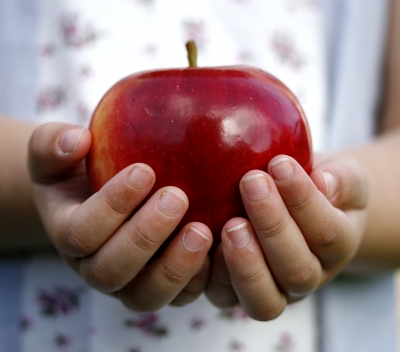 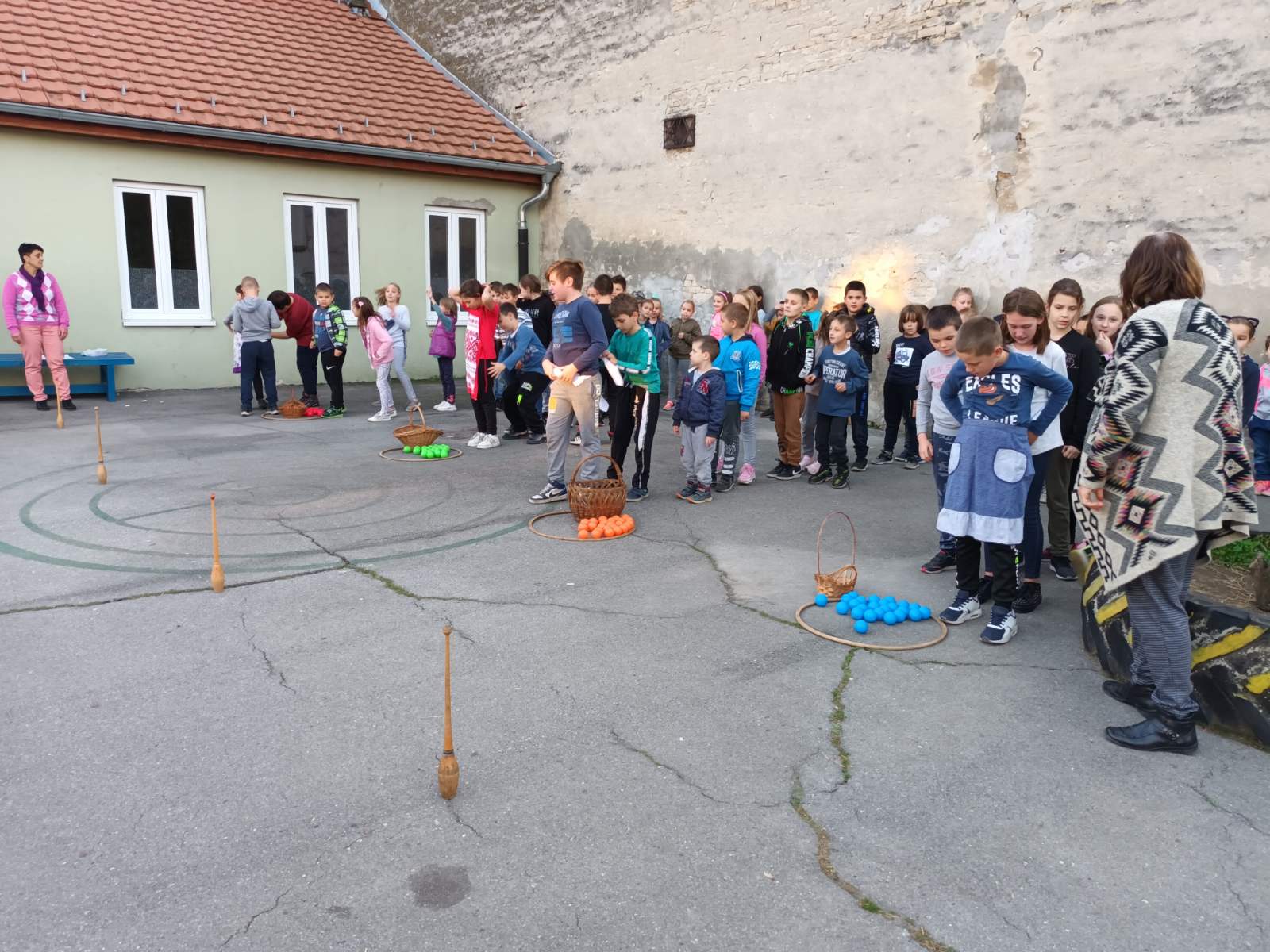 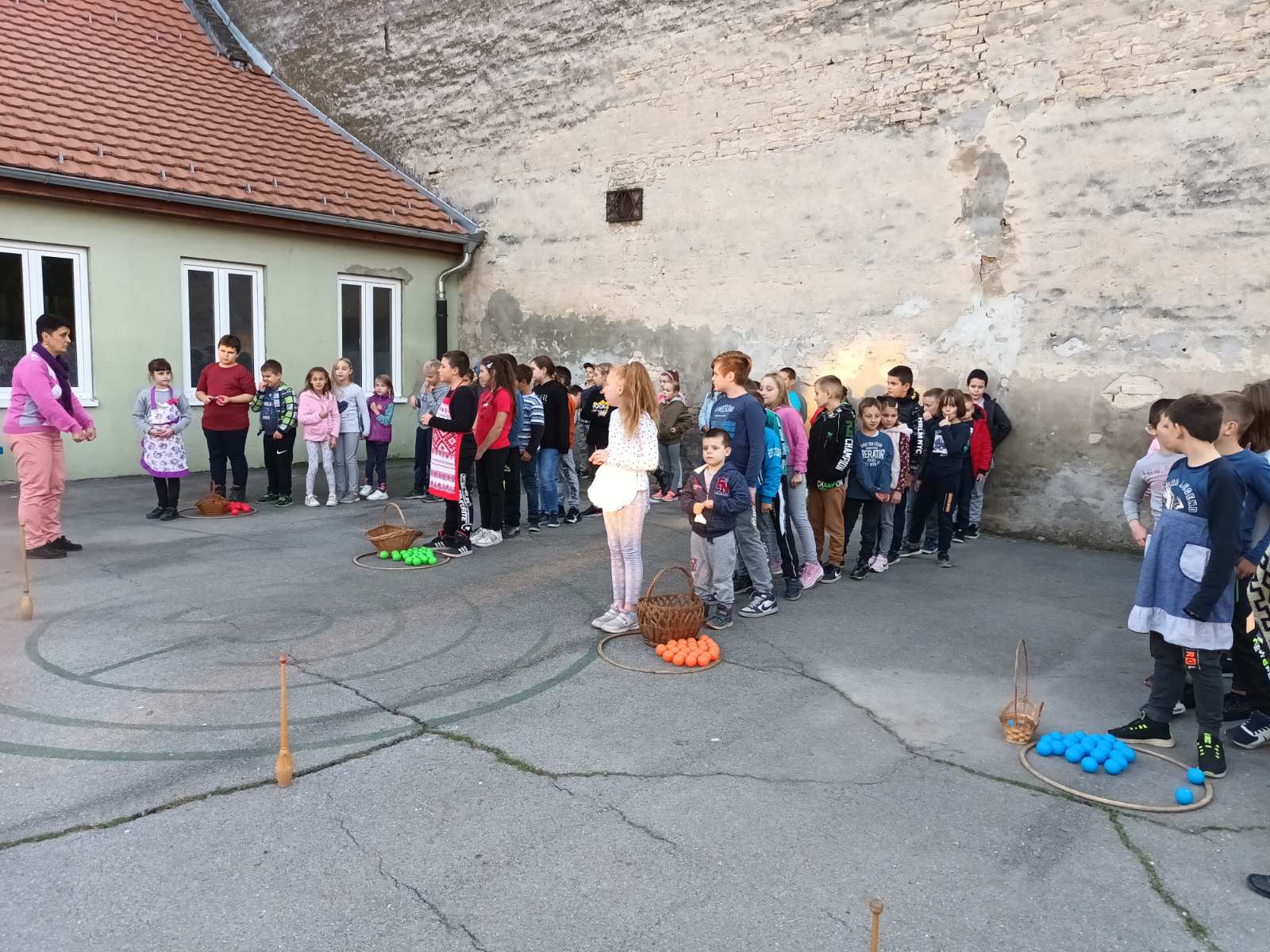 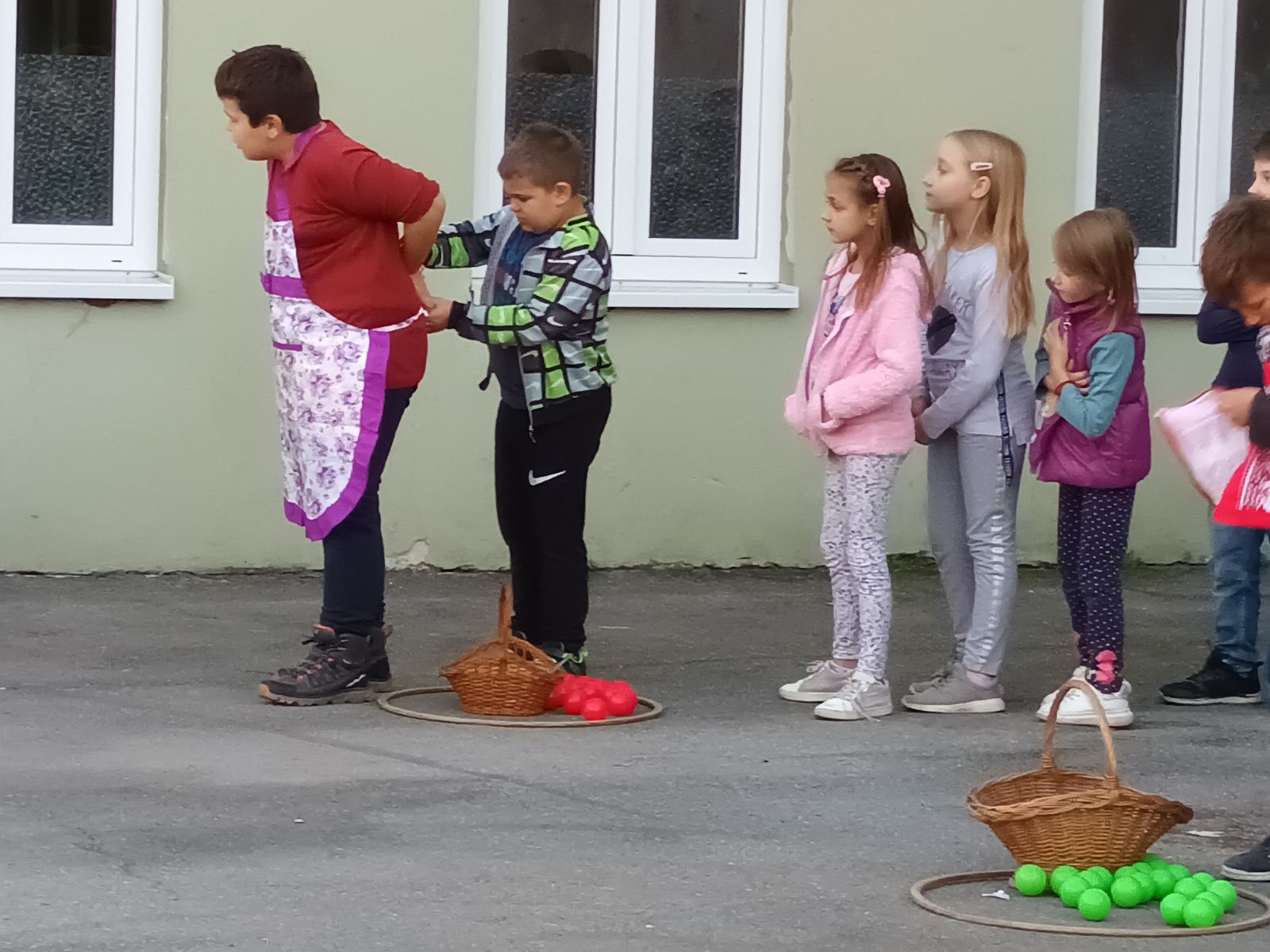 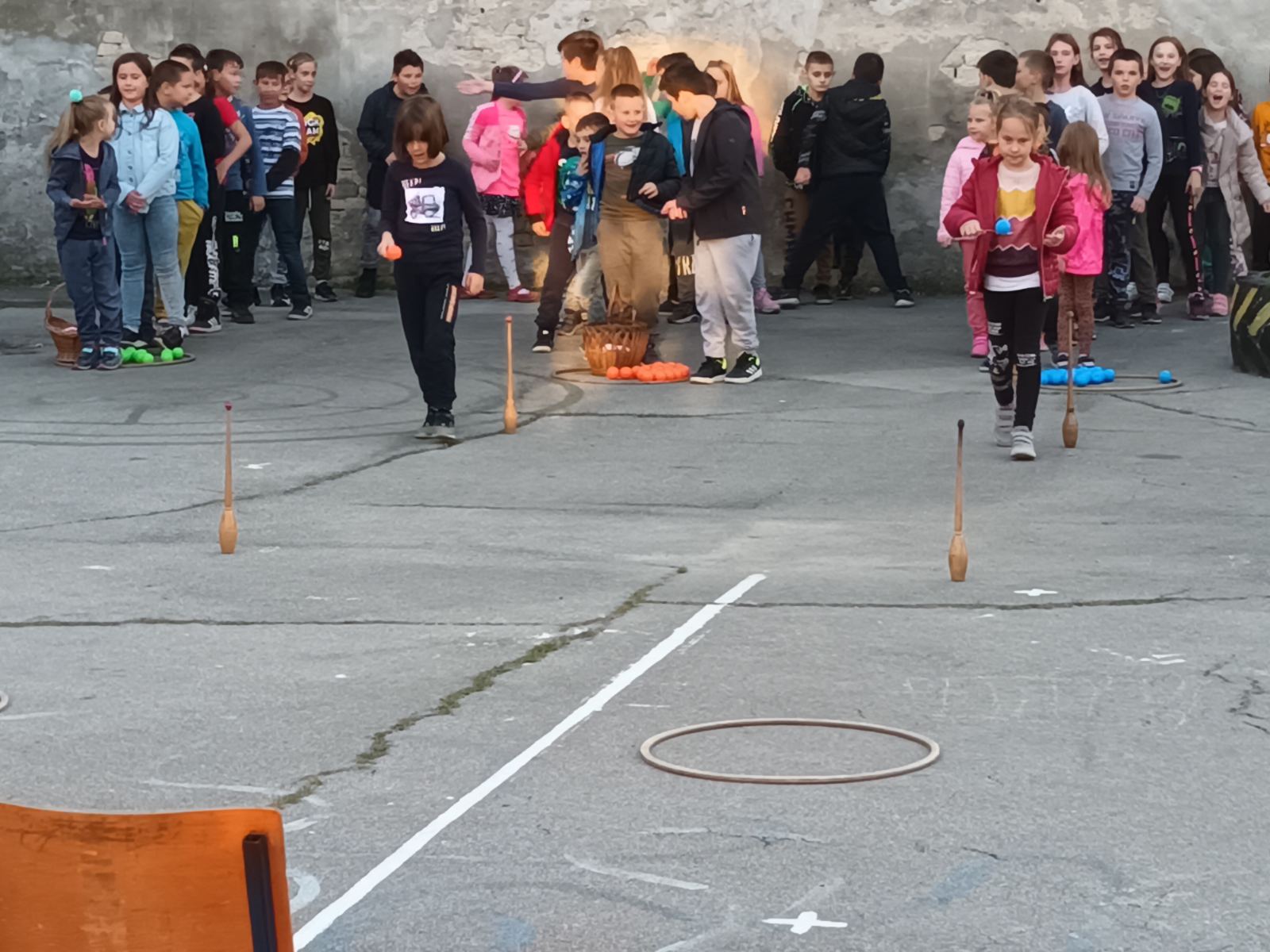 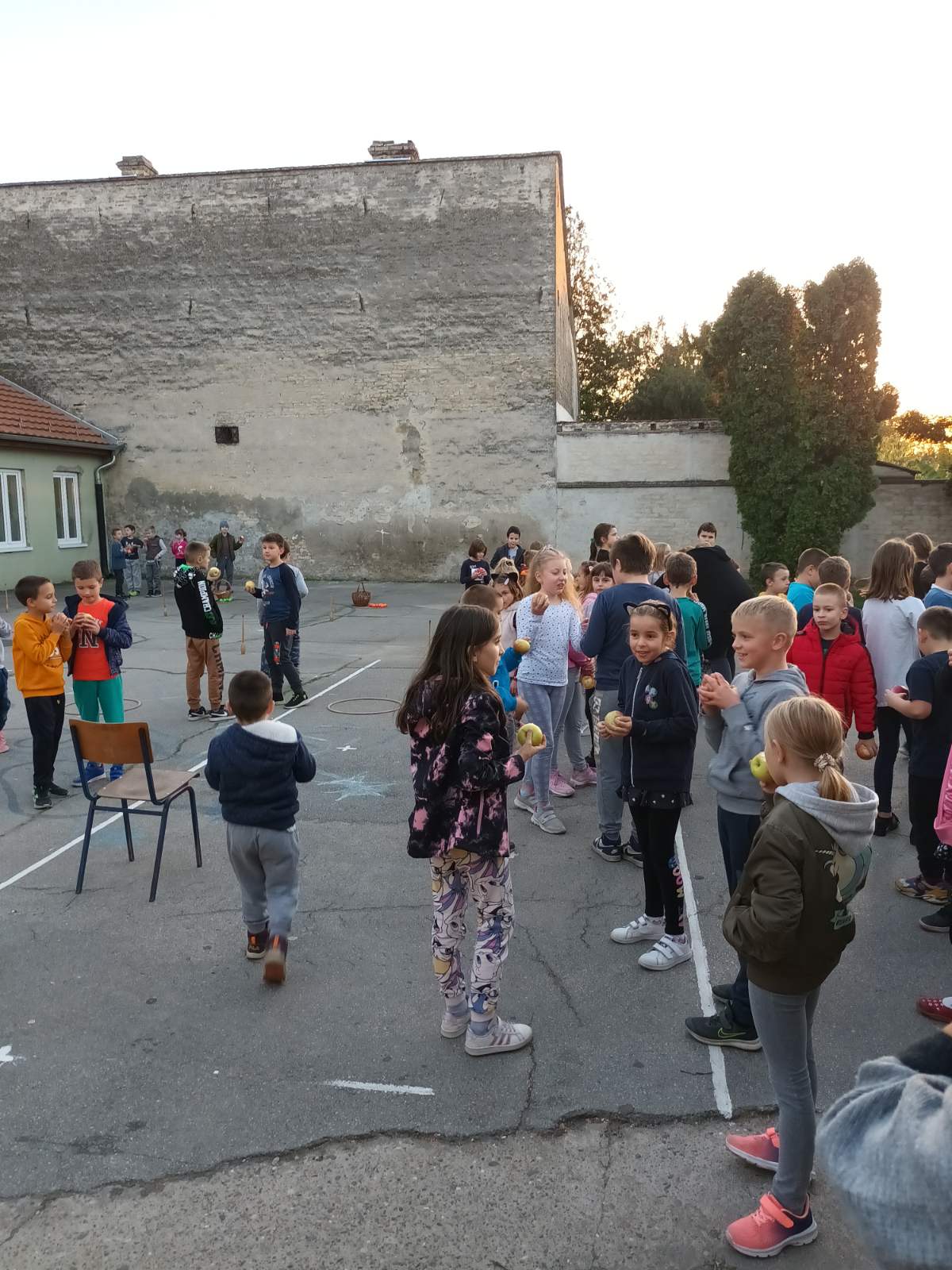 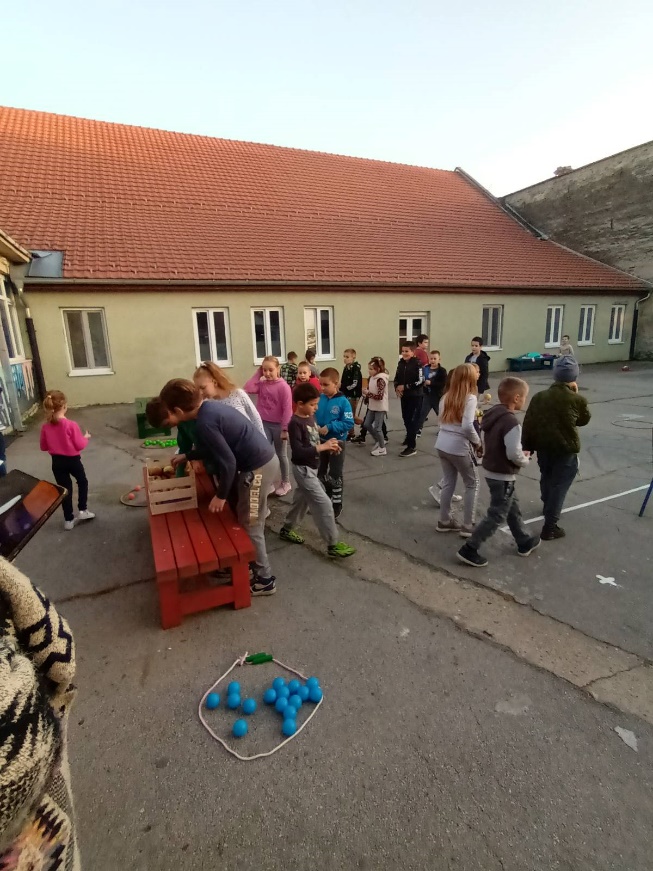 Juca s velikom jabukom                   – Jovan Jovanović  Zmaj        Kuma Anča jabuku
        Našoj Juci dala.
        Jabuka je velika,
        A Juca je mala.        Toj velikoj jabuci
        U malenoj ruci
        Smejao se bratac njen
        Zavideći Juci.        Juca veli: „Pa neka,
        To je moja sreća;
        Kad pojedem jabuku,
        Biću s prsta veća”        Mentovics Éva: Almaszedés           Már messziről mosolyog,
          rám nevet a fáról.
          Mintha csak azt suttogná:
          szedjem le az ágról.          Karomon a kis kosár,
          szaladok is menten,
          hogy az érett, roppanós
          almákat leszedjem.          Terebélyes fa alatt
          lábujjhegyre állva
          leszakajtom sorba mind,
          s rakom a kosárba.